https://drive.google.com/file/d/1WpCfRChoHhOKifgGe_uRNECfKj8piOhp/view?usp=drivesdk (EI)https://drive.google.com/file/d/1ENUbDtDcD8pNwze5puag9afwqNBm33gJ/view?usp=drivesdk (creativity in management)https://s.docworkspace.com/d/AJa5phXJyoQn4fK2hOGdFA (stress)https://drive.google.com/file/d/1gMZU7NUGQBpZGwPf_IrgnEFMwakCryUT/view?usp=drivesdk (Time Mgmnt)Google Class Link (Where the content was uploaded)iik426o class room code (Google class room )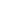 